Уважаемые коллеги!В целях реализации постановления Исполкома Профсоюза от 22 декабря 2014 года №22-20, в соответствии с Планом мероприятий Года молодежи в Общероссийском Профсоюзе образования Центрального Совета Профсоюза приглашает всех желающих принять участие в творческом проекте «Мой наставник».Проект реализуется с целью популяризации института наставничества в системе образования. В рамках проекта предполагается провести интерактивную акцию по написанию творческих эссе о наставнике. Героями эссе могут стать руководители, учителя, преподаватели, воспитатели, выступающие в роли наставников в профессиональной и/или общественной деятельности молодого специалиста.Работы будут публиковаться на сайте проекта moy-nastsvnik.ru с 10 марта по 1 октября. Пятьдесят лучших, по мнению интернет-аудитории, эссе будут опубликованы в газете «Мой Профсоюз» и в других печатных изданиях Общероссийского Профсоюза образования.Приложение: порядок размещения эссе и требования к работам – на 1 л.Исп. Зотова М.С. (4742)227849Приложение №1 к письму Липецкой областной организации Профсоюза № 30 от 17.03.2015 г.Порядок размещения эссе и требования к работамДля участия в акции необходимо зайти на сайт www.moy-nastanik.ru, авторизоваться там (ввести все необходимые данные), загрузить фотографию своего наставника (наставников) и эссе с рассказом о нем (них).Файл эссе загружается в формате документа MicrosofyWord (*.doc)с тестом, объем которого не превышает 12 тысяч знаков (TimesNewRoman, 12).Фотография должна быть в формате * .jpeg с размером кадра не менее 1280 на 1024 пикселей.В случае возникновения трудностей с размещением работы на сайте можно написать электронное письмо на адрес profsouz2@mail.ru или позвонить по телефону 8 (495) 938-85-59.Ход проекта будет освещаться в приложении к «Учительской газете», «Мой профсоюз» и на сайте Общероссийского Профсоюза образования www.eseur.ru. Чем раньше будет размещена работа, тем больше шансов у ее автора получать «голоса» для победы в конкурсе.В целях поощрения участников Всероссийского конкурса на региональном уровне, просьба копии работ направлять в Липецкую областную организацию Общероссийского Профсоюза образования на электронный адрес okprof@lipetsk.ru (можно обратиться по телефону 8 (4742) 22-78-49).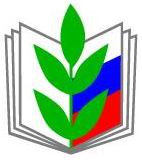 Профессиональный союз работников народного образования и наукиРоссийской ФедерацииЛИПЕЦКАЯ ОБЛАСТНАЯ ОРГАНИЗАЦИЯ                     .Липецк, ул.Советская, 7               тел. 22-78-70, 22-78-06, 22-78-49, 22-78-02                            E-mail: okprof@lipetsk.ru17.03.2015г.   № 30Председателям районных, городских и первичных организаций Профсоюза